INSTRUKTIONER MATCHVÄRD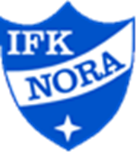 I förrådet finns ett nyckelband med nycklar till:
- städförråd
- kioskförråd
- skåp för matchklocka
- bollförrådDetta band bör vara tillgängligt för kioskansvariga men lånas vid behov.Matchvärdsväst och instruktioner från handbollsförbundet om matchvärdens roll finns tillgänglig i den gula påsen som hänger på väggen i kioskförrådet. Före match:Vid fler matcher än en under dagen ställs IFK-flaggan ut utanför entrén. Finns i ett svart fodral i hörnet innanför kylskåpet. Se över omklädningsrum så att de ser ok ut, toaletter, toalettpapper, duschutrymme mm. Mer toalettpapper ska finnas i städförrådet där kommunen fyller på. Möt motståndarlag vid entrén och visa dem till rätt omklädningsrum. Stäm av detta med IFK-ledare.Under match: Följ instruktionerna i gula påsen för hur du ska vara behjälplig för domare, ledare, publik.Hjälp till där du behövs.Efter match: Stäm av med domare/ledare om det finns saker att diskutera. Godkänn matchprotokollet genom att kryssa i att allt fungerat bra. Se över toaletter – plockning, påfyllning, papperskorgar.Grovstäda läktaren och omklädningsrum - plocka ev. skräp. 
Papperskorgar töms om de är fulla. Säckar lämnas i soprum som finns mellan glasdörrarna i entrén till badhuset.
